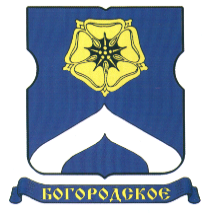 СОВЕТ ДЕПУТАТОВМУНИЦИПАЛЬНОГО ОКРУГА БОГОРОДСКОЕРЕШЕНИЕ28.08.2018 г. №10/03О согласовании проекта изменения схемы размещения нестационарных торговых объектов В соответствии с пунктом 1 части 5 статьи 1 Закона города Москвы 
от 11 июля 2012 года № 39 «О наделении органов местного самоуправления муниципальных округов в городе Москве отдельными полномочиями города Москвы», постановлением Правительства Москвы от 3 февраля 2011 года № 26-ПП «О размещении нестационарных торговых объектов, расположенных в городе Москве на земельных участках, в зданиях, строениях и сооружениях, находящихся в государственной собственности», на основании обращения Департамента средств массовой информации и рекламы города Москвы от 22.08.2018г. № 02-25-928/18, Совет депутатов муниципального округа Богородское решил:	1..Согласовать проект изменения схемы размещения нестационарных торговых объектов согласно приложению.	2. Направить настоящее решение в Департамент территориальных органов исполнительной власти города Москвы, Департамент средств массовой информации и рекламы города Москвы, префектуру Восточного административного округа города Москвы, управу района Богородское города Москвы в течение 3 дней со дня его принятия.	3. Опубликовать   настоящее   решение  в  бюллетене  «Московский муниципальный вестник» и разместить на сайте муниципального округа Богородское www.bogorodskoe-mo.ru.4. Контроль за выполнением настоящего решения возложить на главу муниципального округа Богородское Воловика К.Е.Глава муниципального округа Богородское 			                  Воловик К.Е.Приложение к решению Совета депутатов муниципального округа Богородскоеот 28 августа 2018 года №  10/03Проект внесения изменений в Схему размещения НТО на территории ВАО города Москвы, в части включения места размещения 1-го НТО№ п/пАдрес размещенияСпециализация вид НТОПлощадьПериод размещенияКорректировка Схемы1Б-р маршала Рокоссовского вл. 19, к. 16печатькиоск 3 кв. м.с 1 января по 31 декабряВключение в Схему адреса размещения